СХЕМА ГРАНИЦ РЫБОВОДНОГО УЧАСТКА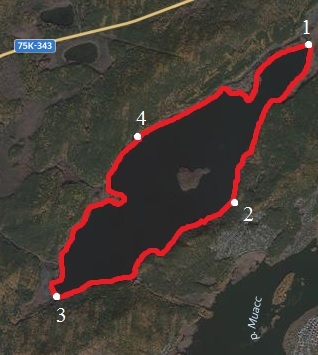 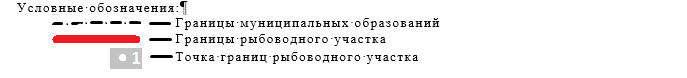 Наименование рыбоводного участкаПлощадь рыбоводного участка, гаОписание границ рыбоводного участкаГеографические координаты рыбоводного участкаГеографические координаты рыбоводного участкаГеографические координаты рыбоводного участкаЦель исполь- зования рыбоводного участкаМесто располо- жения рыбоводного участкаНаименование рыбоводного участкаПлощадь рыбоводного участка, гаОписание границ рыбоводного участка№ точки С.Ш.В.Д.Цель исполь- зования рыбоводного участкаМесто располо- жения рыбоводного участкаОзеро Кысыколь300Границы рыбоводного участка проходят по береговой линии и включают в себя всю акваторию водного объекта123455°6’38,3”55°5’41,4”55°5’8,8”55°6’4,6”    60°4’45,6”    60°4’1”    60°2’11,7”    60°3’2,1”Товарное рыбоводствоМиасский городской округ